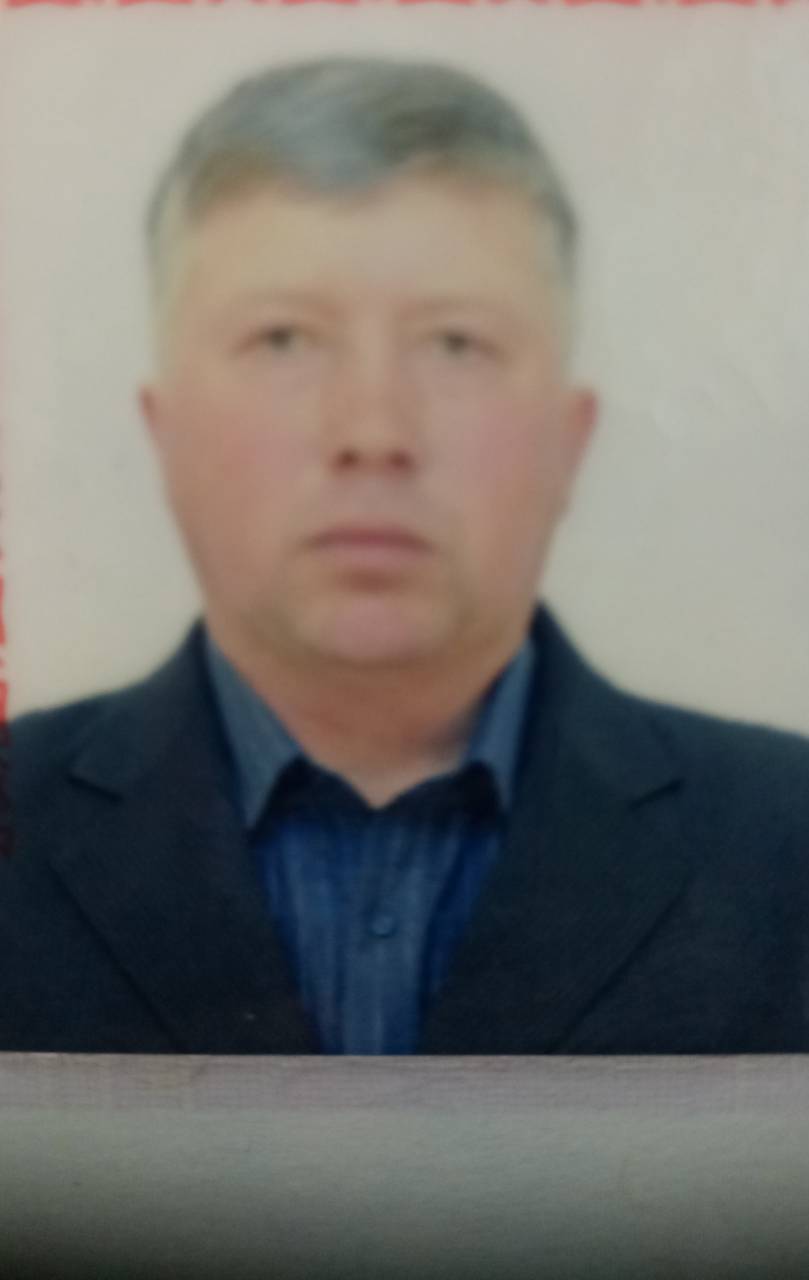 Матвеев Герман Германович родился 22.03.1964 г.,Депутат Ягодного округа №3 Кадикасинское сельское поселение Моргаушского района Чувашской Республики. Образование: Закончил Калайкасинскую СОШ в 1981 годуС 1984 по 1989 – студент Чувашского сельскохозяйственного института, факультет: механизация с/х производства  по специальности инженер – автомеханик с/х производства.Карьера: - с 1982-1984 – служба в рядах ВС СССР;- с 1989 по 1993г. – заведующей механической мастерской Совхоза «Гигант»;  - с 1993 года по 2011 год – начальник автотранспортного цеха ГУП «Птицефабрика Моргаушская»;- с 2011 по 2016 год – сторож ЧЭАЗ;- с 2016 по нынешнее время – оператор газовых котлов  Социально-оздоровительный центр «Вега» Министерства здравоохранения Чувашской Республики.Семейное положение: женат с 1985 г.